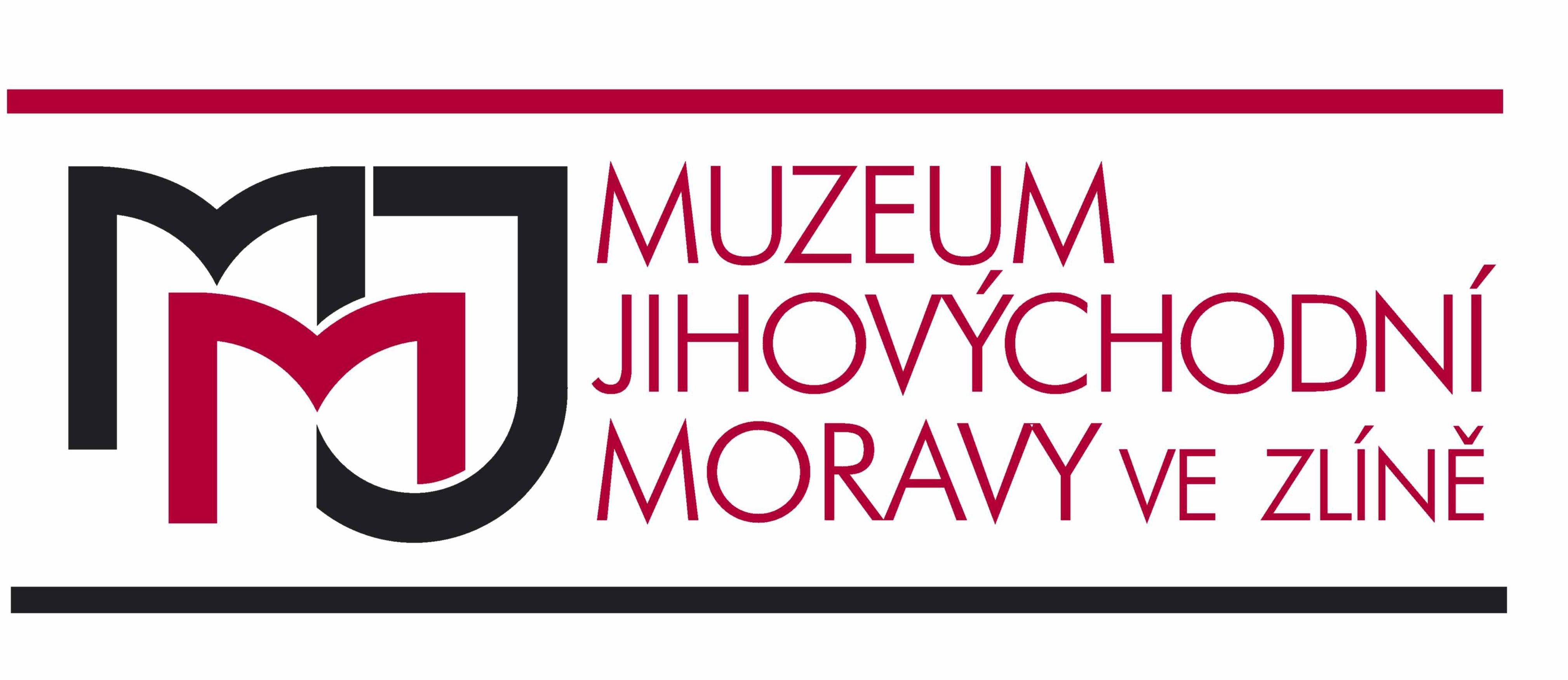 Objednávkačíslo 75/2024Schváleno předběžnou ﬁnanční kontrolou žádanky č. 549,za příkazce XXX dne 26.03.2024, za správce rozpočtu XXX dne 26.03.2024Dodavatel:	Odběratel:Ve Zlíně dne 26.03.2024.........................................Vystavil: XXX.........................................SchválilAkceptací objednávky dodavatel zároveň bere na vědomí, že odběratel je povinným subjektem dle zákona o registru smluv č. 340/2015 Sb. Akceptovaná objednávka s hodnotou předmětu nad 50.000 Kč bez DPH bude odběratelem zvěřejněna v registru smluv s platnou legislativou.Objednávku akceptuji.V ...................................... Dne ..................	.........................................Podpis dodavatele1/11) Speciﬁkace zboží/službyKatalogy Ploština v AJ a NJ (počet: 1), Cena za j.: 68200 Kč2) Místo dodaníMuzeum jihovýchodní Moravy ve Zlíně, příspěvková organizace, Vavrečkova 7040, 76001 Zlín3) Datum dodaní30.4.20244) Cena68 200,- Kč bez DPH5) Splatnost faktury, zbůsob úhrady30 dnů, Převodem6) Kontaktní osobaXXX